	ЛИСЯНСЬКА СЕЛИЩНА РАДА	РІШЕННЯ22.08.2023                                     смт  Лисянка                                    № 44-6/VIІIПро реорганізацію Чаплинської гімназії-філіїопорного закладу «Боярський ліцей» Лисянської селищної ради Черкаської області шляхом пониження до  ступеня початкової школиВідповідно до п.30 ч.1 ст.26 Закону України «Про місцеве самоврядування в Україні», статей 104 -108, 110-112 Цивільного кодексу України, статті 59 Господарського кодексу України, Законів України «Про освіту», «Про повну загальну середню освіту», «Про доступ до публічної інформації», постанов КМУ від 04.04.2018 №237 «Деякі питання надання субвенції з державного бюджету місцевим бюджетам на забезпечення якісної, сучасної та доступної загальної середньої освіти «Нова українська школа», від 03.11.2010 №996 «Про забезпечення участі громадськості у формуванні та реалізації державної політики», розглянувши поданні відділом освіти Лисянської селищної ради дані про потреби та їх фактичне забезпечення, згідно протоколу №2 наради при селищному голові Лисянської селищної ради за участю керівників закладів загальної середньої освіти від 30.05.2023, за результатами проведених публічних громадських обговорень, з метою створення необхідних умов для рівного доступу громадян до якісної освіти та економічної ефективності функціонування закладів освіти громади, приведення освітньої мережі у відповідність до вимог законодавства та освітніх потреб населення, підвищення ефективності заходів щодо розвитку галузі освіти у громаді, у зв’язку з недостатньою наповнюваністю класів відносно проектної потужності закладу, для забезпечення навчання учнів у школах з кращими базовими умовами навчання, Лисянська селищна рада ВИРІШИЛА:1.Реорганізувати Чаплинську гімназію – філію опорного закладу «Боярський ліцей» Лисянської селищної ради Черкаської області (місцезнаходження: 19310, Черкаська область, с.Чаплинка, …) шляхом пониження до ступеня Чаплинської початкової школи – філії опорного закладу «Боярський ліцей».Затвердити склад комісії з реорганізації Чаплинської гімназії – філії опорного закладу «Боярський ліцей» Лисянської селищної ради Черкаської області шляхом пониження до ступеня Чаплинської початкової школи – філії опорного закладу «Боярський ліцей» (місцезнаходження: 19310, Черкаська область, с.Чаплинка, ...) (далі – комісія з реорганізації), згідно з додатком 1.Перейменувати Чаплинську гімназію – філію опорного закладу «Боярський ліцей» Лисянської селищної ради Черкаської області на Чаплинську початкову школу – філію опорного закладу «Боярський ліцей»Комісії з реорганізації:вжити всі необхідні організаційно-правові заходи, передбачені чинним законодавством України щодо реорганізації Чаплинської гімназії – філії опорного закладу «Боярський ліцей» Лисянської селищної ради Черкаської області (місцезнаходження: 19310, Черкаська область, с.Чаплинка, ...) шляхом пониження до ступеня Чаплинської початкової школи – філії опорного закладу «Боярський ліцей».повідомити державного реєстратора про реорганізацію філії шляхом пониження до ступеня початкової школи;забезпечити офіційне оприлюднення повідомлення про рішення щодо реорганізації;завершити реорганізацію.Доручити начальнику відділу освіти Лисянської селищної ради:проводити всі необхідні дії для проведення державної реєстрації реорганізації філії шляхом пониження до  ступеня початкової школи;забезпечити роботу з попередження працівників про реорганізацію  з дотриманням  вимог чинного законодавства про працю;провести роботу з приводу внесення змін до Статуту опорного закладу «Боярський  ліцей»;розробити та подати на затвердження Положення Чаплинської початкової школи – філії опорного закладу «Боярський ліцей»;розробити організаційне підвезення учнів, педагогічних працівників до місця навчання, роботи та до місця проживання відповідно до розкладу уроків, та графіку роботи закладу.Встановити строк пред’явлення вимог кредиторами до 11.09.2023 р.Контроль за виконанням рішення покласти на начальника відділу освіти.Селищний голова	      А.П.ПроценкоДодаток 1до рішення селищної радивід 22.08.2023 р. №44-6/VIІIСклад ліквідаційної комісіїз реорганізації Секретар	О.В. МакушенкоПОЯСНЮВАЛЬНА ЗАПИСКАдо проекту рішення Лисянської селищної ради«Про реорганізацію Чаплинської гімназії – філії опорного закладу «Боярський ліцей» Лисянської селищної ради Черкаської області шляхом пониження до  ступеня початкової школи»Обгрунтування необхідності прийняття рішенняПідставою розроблення проекту рішення селищної ради «Про реорганізацію Чаплинської гімназії – філії опорного закладу «Боярський ліцей» Лисянської селищної ради Черкаської області шляхом пониження до  ступеня початкової школи» є формування оптимальної мережі закладів освіти Лисянської селищної ради необхідної для надання високоякісних освітніх послуг кожній дитині, з урахуванням використання наявних ресурсів, модернізації мережі.Відповідно до Конституції України, Законів України «Про місцеве самоврядування в Україні», «Про повну  загальну середню освіту», ліквідація закладу загальної середньої освіти проводиться засновником в порядку, встановленому чинним законодавством.Серед глобальних проблем розвитку української освіти слід виділити питання функціонування сільської школи. Сільська школа стикається з комплексом проблем, зумовлених регіональними особливостями кожного населеного пункту, умовами сільськогосподарської праці, певною замкненістю сільського життя, особливостями життєдіяльності сім'ї, недостатньою соціально-культурною інфраструктурою, малокомплектністю, віддаленістю від культурних, методичних та наукових центрів, наближенням до природи, територіальною роздрібненістю населених пунктів.  Держава разом із місцевими органами влади повинна гарантувати освітянські послуги в загальноосвітніх школах, ліцеях, гімназіях, колегіумах на безплатній основі кожній сільській дитині. Проте, як свідчать дані Інституту демографії, за останнє двадцятиріччя кількість учнів, які навчаються в селі, значно зменшилась. Загальне зменшення кількості дітей неминуче негативно впливає на мережу загальноосвітніх навчальних закладів, призводить до зменшення середньої наповнюваності класів та шкіл, збільшення кількості загальноосвітніх навчальних закладів з малою чисельністю учнів, що призводить до скорочення педагогічного навантаження вчителів тощо. Найбільш гостро ця ситуація позначилася на сільських школах.Як бачимо, різке скорочення народжуваності на селі, особливо в останні роки, зумовлює малокомплектність заповнення сільських шкіл. Реорганізація Чаплинської гімназії – філії опорного закладу «Боярський ліцей» Лисянської селищної ради Черкаської області шляхом пониження до  ступеня початкової школи (далі – філія) сприятиме оптимізації мережі навчальних закладів, скорочення видатків на заробітну плату вчителям. Потреба в коштах на 2023 рік становить 3 337 419 грн., план на 2023 рік 2 906 949 грн., в т.ч. освітньої субвенції 2 006 875 грн.  Дефіцит забезпечення даного закладу освіти на 2023 рік становить 430 470 грн. Економія коштів при оптимізації до І ступеня на рік (2110+2120)  1 157 706 грн.Всього на території населеного пункту с.Чаплинка  проживають діти2017 р.н.- 4 особи, 2018 р.н.- 2 особи,  2019 р.н.- 3 особи, 2020 р.н.- 5 осіб, 2021 р.н. – 4 особи, 2022 р.н.- 5 осіб.Визначення проблеми.Згідно поданих відділом освіти Лисянської селищної ради даних, станом на 1.05.2023 в Чаплинській гімназії–філії навчається 37 учнів: 1 клас - 0 учнів, 2 клас - 6 учнів, 3 клас – 6 учнів, 4 клас – 7 учнів, 5 клас – 7 учнів, 6 клас – 6 учнів, 7 клас – 0 учнів, 8 клас – 0 учнів, 9 клас – 5 учнів. Кількість відсутніх повних класів – 3 (1, 7, 8 класи). Кількість вихованців у дошкільній групі становить 14 осіб.Перспективна мережа на 2023/2024 навчальний рік наступна: 1 клас - 5 учнів, 2 клас - 0 учнів, 3 клас – 6 учнів, 4 клас – 7 учнів, 5 клас – 7 учнів, 6 клас –7 учнів, 7 клас – 6 учнів, 8 клас – 0 учнів, 9 клас – 0 учнів. Кількість відсутніх повних класів – 3 (2, 8,9 класи). Всього 38 учнів. Кількість вихованців у дошкільній групі - 15 осіб.Кадрове забезпечення закладу – 13 педагогічних працівників, з яких 1 педагогічний працівник  має вищу категорію, 5 осіб  мають першу категорію,  1 пенсіонер за віком, кількість ставок – 14,19 та 8 осіб тех.персоналу.Співвідношення кількості учнів на одного вчителя становить 2,8.Кількість учнів, які будуть зараховані до першого класу у 2023/2024 навчальному році  – 5. Мета та шляхи досягненняСтворення оптимальних умов функціонування закладів освіти щодо реалізації державної політики у сфері освіти, удосконалення мережі  загальноосвітніх навчальних закладів, ефективне використання бюджетних коштів, поліпшення навчально-виховного процесу. Здійснення підвезення учнів та дітей до найближчих навчальних закладів з кращими базовими умовами навчання, що і є реалізацією конституційних прав на здобуття освіти. Дана мета може бути досягнута шляхом прийняття рішення Лисянської селищної «Про реорганізацію Чаплинської гімназії – філії опорного закладу «Боярський ліцей» Лисянської селищної ради Черкаської області шляхом пониження до  ступеня початкової школи».Стан нормативно-правової бази у даній сфері правового регулюванняПроект рішення Лисянської селищної ради «Про реорганізацію Чаплинської гімназії – філії опорного закладу «Боярський ліцей» Лисянської селищної ради Черкаської області шляхом пониження до  ступеня початкової школи» ґрунтуються на нормах: п.30 ч.1 ст.26 Закону України «Про місцеве самоврядування в Україні», статей 104 -108, 110-112 Цивільного кодексу України, статті 59 Господарського кодексу України, Законів України «Про освіту», «Про повну загальну середню освіту», «Про доступ до публічної інформації», постанов КМУ від 04.04.2018 №237 «Деякі питання надання субвенції з державного бюджету місцевим бюджетам на забезпечення якісної, сучасної та доступної загальної середньої освіти «Нова українська школа», від 03.11.2010 №996 «Про забезпечення участі громадськості у формуванні та реалізації державної політики», від 27.12.2017 №1088 «Про затвердження формули розподілу освітньої субвенції між місцевими бюджетами».Альтернативні способи.Альтернативних способів немає. Оскільки залишення ситуації на тому рівні, що існує в теперішній час призведе до таких негативних наслідків як заборгованість по заробітній платі, продовження недокомплектованості класів, неможливості учнів навчатися у школах з кращими базовими умовами навчання.Фінансово-економічне обґрунтуванняНаслідком прийняття рішення є внесення змін до реєстраційних документів, бланків та інших документів закладів. Фінансування цих змін буде здійснено за рахунок власних повноважень закладів в межах кошторисних призначень.Прогноз соціально-економічних та інших наслідків прийняття рішенняПрийняття рішення «Про реорганізацію Чаплинської гімназії – філії опорного закладу «Боярський ліцей» Лисянської селищної ради Черкаської області шляхом пониження до  ступеня початкової школи» створить належні умови для реалізації державної політики в сфері освіти та надання якісних освітніх послуг кожній дитині. Секретар	      О.В.МакушенкоГолова комісії:Єрмоличева Таїсія ВолодимирівнаНачальник відділу освіти Лисянської селищної радиреєстраційний номер облікової картки платника податків__________Члени комісії:Зарудняк Олег МиколайовичПерший заступник селищного голови Лисянської селищної радиреєстраційний номер облікової картки платника податків__________Трепак Юрій Олексійович Начальник відділу комунального майна та охорони праці виконавчого комітету Лисянської селищної радиреєстраційний номер облікової картки платника податків__________Тернова Альона ВолодимирівнаГоловний спеціаліст відділу правової і кадрової роботи та публічних закупівель виконавчого комітету  Лисянської селищної радиреєстраційний номер облікової картки платника податків__________Демчук Микола ПетровичДиректор КОЗ «Боярський НВК «ЗОШ І-ІІІ ступенів– ДНЗ»реєстраційний номер облікової картки платника ____________Шуляка Світлана АнатоліївнаГоловний бухгалтер відділу освіти Лисянської селищної радиреєстраційний номер облікової картки платника податків __________Дудар Тетяна ЮріївнаЗавідуюча Чаплинської філії КОЗ «Боярський НВК «ЗОШ І-ІІІ ступенів – ДНЗ» Лисянської  селищної ради Черкаської області (І-ІІ ступенів)реєстраційний номер облікової картки платника податків __________Виноградова Валентина ВасилівнаСтароста Чаплинського старостинського округуреєстраційний номер облікової картки платника податків __________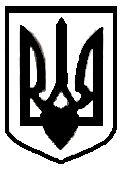 